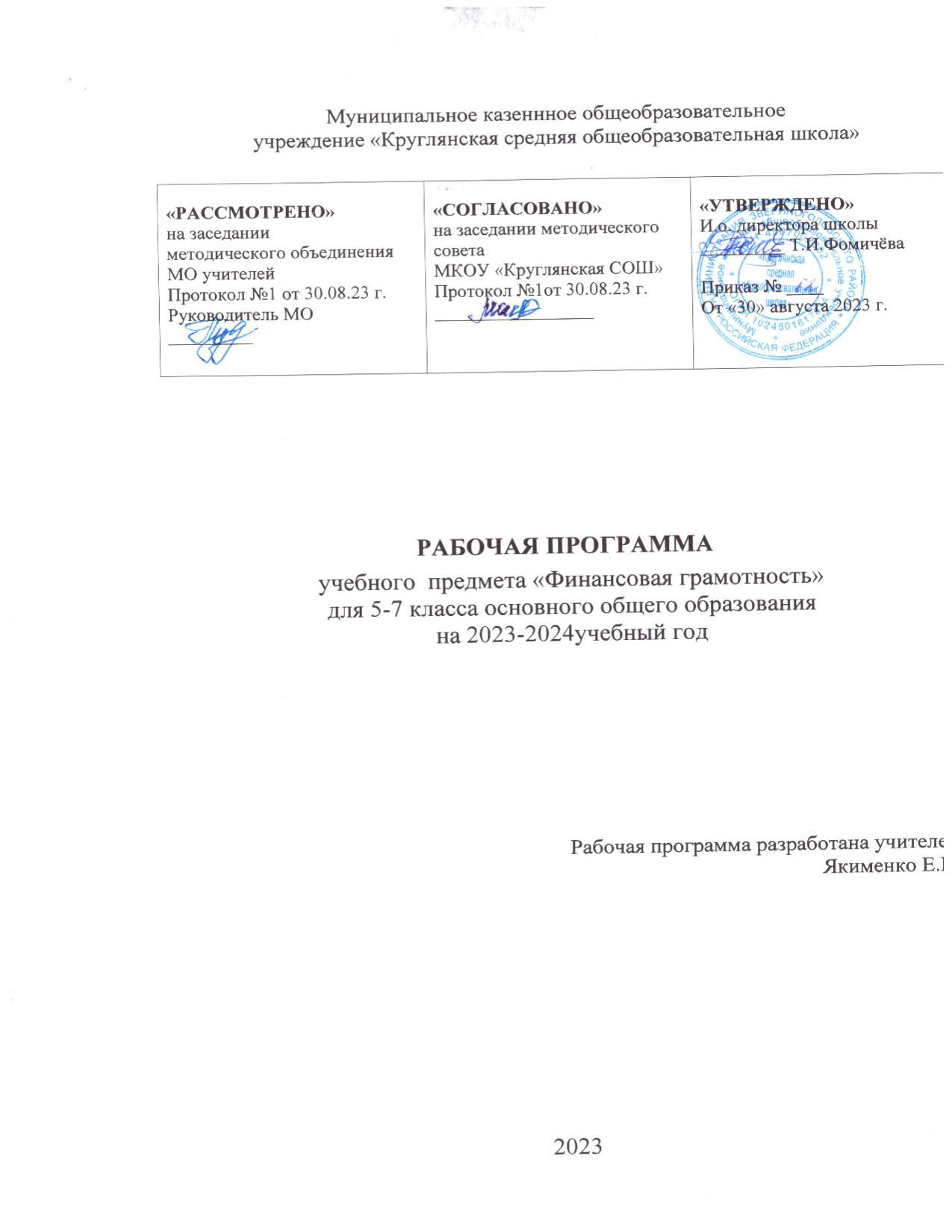 Муниципальное казеннное общеобразовательное учреждение «Круглянская средняя общеобразовательная школа»РАБОЧАЯ ПРОГРАММАучебного  предмета «Финансовая грамотность»для 5-7 класса основного общего образованияна 2023-2024учебный годРабочая программа разработана учителемЯкименко Е.Н. 2023          Пояснительная запискаНормативные документыРабочая программа по курсу «Финансовая грамотность» составлена на основании следующих документов:Федеральный закон от 29.12.2012 № 273-ФЗ «Об образовании в Российской Федерации».Федеральный государственный образовательный стандарт основного общего образования (утверждѐн приказом Минобрнауки России от 17 декабря 2010 г. № 1897, зарегистрирован в Минюсте России 01.02.2011, регистрационный номер 19644) с изменениями ( в ред. Приказа Минобрнауки России от 29.12.2014 № 1644 от 31.12.2015 № 1577, от 04.02.2020 № 1/20).Примерной образовательной программы основного общего образования (одобрена решением федерального учебно-методического объединения по общему образованию (протокол от 8 апреля 2015 г. № 1/15)).Приказ № 254 от 20.05.2020 г «Об утверждении федерального перечня учебников, рекомендуемых к использованию при реализации имеющих государственную аккредитацию образовательных программ начального общего, основного общего, среднего общего образования»Основная образовательная программа основного общего образования МКОУ «Круглянская СОШ» (ФГОС ООО);                                                                                                                    Рабочая программа по учебному курсу «Финансовая грамотность» составлена с учетом рабочей программы воспитания.На изучение учебного предмета «Финансовая грамотность» отводится 34 часа в 5 классе  по 1                   часу в неделю, 34 часа в 6 классе  по 1 часу в неделю, 34 часа в 7 классе.                                                                                                                                 Форма обучения: очная.ОНП Учебник. Хоменко Е.Б., Кузнецов А.Г., Финансовая грамотность 5-7 класс 2023.                                    1.Общие цели основного общего образования с учётом специфики                                                                                                                                               учебного предмета «Финансовая грамотность»      Цель:                                                                                                                                                                                                 - удовлетворение познавательных потребностей обучающихся в области финансов, формирование активной жизненной позиции, основанной на приобретённых знаниях, умениях и способах финансово грамотного поведения;                                                                                                                                                                                         - приобретение опыта в сфере финансовых отношений в семье; применение полученных знаний и умений для решения элементарных вопросов в области экономики семьи; развитие собственной финансовой грамотности и выработка экономически грамотного поведения, а также способов поиска и изучения информации в этой области;                                                                                                                                                        - воспитание интереса учащихся к дальнейшему получению знаний в сфере финансовой грамотности, к учебно-исследовательской и проектной деятельности в области экономики семьи.                                                                                                                                                              Задачи:                                                                                                                                                                                          - удовлетворение познавательных потребностей обучающихся в области финансов, формирование активной жизненной позиции, основанной на приобретѐнных знаниях, умениях и способах финансово грамотного поведения;                                                                                                                                                              - приобретение опыта в сфере финансовых отношений в семье; применение полученных знаний и умений для решения элементарных вопросов в области экономики семьи;                                                                                              - воспитание интереса учащихся к дальнейшему получению знаний в сфере финансовой грамотности, к учебно-исследовательской и проектной деятельности в области экономики семьи.2.Общая характеристика учебного предмета «Финансовая грамотность»Курс по финансовой грамотности отражает современные тенденции общего и дополнительного образования и интегрирует возможности следующих учебных предметов: обществознание, история, математика, литература.Курс по финансовой грамотности изучается в рамках предметной области «Общественно- научные предметы». Содержание направлено на расширение знаний обучающихся по обществознанию, за счет изучаемых вопросов финансовой грамотности.По ряду финансовых вопросов учебный курс «Общественно-научные предметы. Финансовая грамотность. 5—7 классы» имеет пропедевтический характер, т. к. позволяет подготовить обучающихся к изучению раздела «Человек в экономических отношениях», предусмотренного Примерной рабочей программой основного общего образования «Обществознание» (для 6—9 классов образовательных организаций) в 8 классе. Это в частности вопросы доходов и расходов семьи, сбережений, личного финансового планирования и др.Обучение финансовой грамотности происходит с использованием математических инструментов и финансовых ситуаций, описанных в литературных произведениях. Таким образом, знания положений математики и литературы имеют вспомогательный характер для лучшего понимания и усвоения учащимися финансовых знаний и формирования соответствующих умений и навыков.Финансовая сфера современного общества восприимчива к изменениям, происходящим в обществе, что особенно актуально в условиях цифровизации экономики. Соответственно субъектам финансовых отношений приходится учитывать такие изменения. Это обстоятельство требует соответствующей подготовки школьников кпринятию решений и корректировке уже принятых решений. В этой связи актуально обучение учащихся 5—7 классов вопросам, касающимся семейных финансов.Принимая финансовые решения в современном мире, субъектам следует иметь в виду необходимость учёта различных аспектов финансовой безопасности. В финансовом мире существует множество угроз и рисков, негативно влияющих на финансовое благополучие семьи. В условиях цифровой экономики участились случаи финансового мошенничества, которые проявляются в виде незаконных способов обогащения за счёт денежных средств населения. Кроме того, постоянно появляются новые способы финансового мошенничества. В создавшейся ситуации учитель должен акцентировать внимание обучающихся на проблему противостояния финансовым мошенникам и значимости безопасного использования финансовых инструментов. В процессе решения такой задачи требуется использование дополнительных источников информации, в том числе Интернет-ресурсов, СМИ, где приводятся примеры новых видов финансового мошенничества.            Современное общество нуждается в профессионалах, умеющих работать в команде, поэтомупредложены творческие задания, которые рекомендуется выполнять группой учащихся. Командная работа ориентирована на формирование умения вырабатывать коллективное решение, идти на компромисс, учитывать мнения каждого члена команды. Знакомство учащихся с основными финансовыми	терминами,	закономерностями,	вопросами,	проблемами,	альтернативными способами их решения, практической значимостью для себя лично и семьи в целом позволит принимать грамотные финансовые решения в условиях динамично меняющегося мирафинансов. Процесс обучения финансовой грамотности направлен на формирование у учащихся компетенций, соответствующих условиям современной действительности.3.Описание места учебного предмета «Финансовая грамотность»  в учебном  плане Учебным планом отведено 102 часа для изучения курса «Финансовая грамотность» на этапе основного общего образования. На изучение предмета в данных классах отводится по 1 часу в неделю, что составляет в 5, 6, 7  классах 34 часа в год.«Финансовая грамотность» является прикладным курсом, реализующим интересы учащихся 5-7 классов в сфере экономики семьи. Основные содержательные линии курса: - Деньги, их история, виды, функции, семейный бюджет, экономические отношения семьи и государства, финансовый бизнес. Освоение содержания опирается на межпредметные связи с курсами математики, истории, географии, обществознания и литературы.Учебные материалы и задания подобраны в соответствии с возрастными особенностями детей и включают задачи, практические задания, построение графиков и диаграмм, игры, мини- исследования и проекты. В процессе изучения формируются умения и навыки работы с текстами, таблицами, схемами, графиками, а также навыки поиска, анализа и представления информации и публичных выступлений.4. Личностные, метапредметные и предметные результаты освоения   курса по финансовой грамотности.Результаты изучения учебного курса «Общественно-научные предметы. Финансовая грамотность. 5—7 классы» на уровне основного общего образования должны быть ориентированы на применение знаний, умений и навыков в реальных финансовых ситуациях.Личностные результаты обучения отражаются в готовности обучающихся к целенаправленной социально значимой деятельности; отражают их готовность руководствоваться системой позитивных ценностных ориентаций; осознание важности обучения на протяжении всей жизни для успешной профессиональной деятельности и развитие необходимых умений для этого; уважение к труду и результатам трудовой деятельности; осознанность выбора и построения и построения жизненных планов с учетом личных и общественных интересов и потребностей посредством:формирования готовности обучающихся к саморазвитию, самостоятельности и личностному самоопределению на основе осознанного отношения к выбору и построению индивидуальной траектории образования с учётом устойчивых познавательных интересов и значимости для себя лично взаимосвязи между образованием и финансовым благополучием;осознания ценности самостоятельности и инициативы с учетом действующих правил поведения субъектов в финансовой сфере, изучения положений нормативно-правовых документов, формирования ответственного отношения к процессу обучения посредством понимания для себя лично содержания финансовых отношений между различными субъектами, финансовых решений, альтернативных возможностей их реализации, последствий выполнения или невыполнения принятых решений;сформированности внутренней позиции личности как особогоценностного отношения к себе, осознания значения семьи в жизни человека и общества, уважительного и заботливого отношения к членам своей семьи, проявляющегося в учёте личных интересов каждого члена семьи и семьи в целом при решении вопросов о получении и распределении средств семейного бюджета;наличия мотивации к целенаправленной социально значимой деятельности, в частности мотивации к обучению, познанию за счёт понимания значимости для себя лично взаимосвязи между профессиональной подготовкой человека и финансовыми результатами его деятельности.осознания ценности самостоятельности и инициативы с учетом действующих правил поведения субъектов в финансовой сфере, изучения положений нормативно-правовых документов, формирования ответственного отношения к личности как особогоценностного отношения к себе, осознания значения семьи в жизни человека и общества, уважительного и заботливого отношения к членам своей семьи, проявляющегося в учёте личных интересов каждого члена семьи и семьи в целом при решении вопросов о получении и распределении средств семейного бюджета;наличия мотивации к целенаправленной социально значимой деятельности, в частности мотивации к обучению, познанию за счёт понимания значимости для себя лично взаимосвязи между профессиональной подготовкой человека и финансовыми результатами его деятельности.процессу обучения посредством понимания для себя лично содержания финансовых отношений между различными субъектами, финансовых решений, альтернативных возможностей их реализации, последствий выполнения или невыполнения принятых решений;Метапредметные результаты.           Регулятивные универсальные учебные действия:Умение развивать мотивы и интересы своей познавательной деятельности в процессе изучения финансовых вопросов через понимание необходимости давать оценку существующих финансовых ситуаций и их изменения. Обучающийся сможет:- Оценивать собственное понимание изученных финансовых терминов;- составлять личный маршрут движения к финансовому благополучию;- оценивать вероятность мошенничества в финансовых отношениях;- ставить финансовые цели собственной деятельности.Умение самостоятельно планировать пути достижения финансовых целей, в том числе альтернативные, осознанно выбирать наиболее эффективные способы решения учебных и практических финансовых задач. Обучающийся сможет:разрабатывать способы решения проблем в области личных финансов;оценивать структуру доходов и расходов семьи;определять	необходимые	действия	в	соответствии	с	учебной	и	практической финансовой задачей и составлять этапы их выполнения;обосновывать и осуществлять выбор альтернативных способов решения финансовыхзадач;составлять план решения финансовой проблемы (написание эссе, решение кейсов,выполнение квеста).Умение соотносить свои действия с планируемыми результатами, осуществлять контроль своей деятельности в процессе достижения результата. Обучающийся сможет:вносить необходимые изменения в план и способ действий с учётом изменившихся обстоятельств;оценивать состояние личных финансов до и после уплаты налогов;оценивать свою деятельность, аргументируя причины достижения или отсутствия планируемого результата;вносить коррективы в текущую деятельность на основе анализа изменений ситуации для получения запланированного результата;оценивать варианты открытия депозита на различные сроки; результаты выбора условий кредитования; результаты выбора условий депозита; требования к недвижимому имуществу, служащему для банка залогом;оценивать подходы субъектов к покупке дорогостоящих товаров, исходя из финансовых возможностей их семей.    Познавательные универсальные учебные действия:Умение определять содержание понятий, создавать обобщения, классифицировать, устанавливать аналогии, проводить анализ, устанавливать причинно-следственные связи и делать выводы. Обучающийся сможет:сравнивать способы получения доходов, альтернативные варианты достижения финансовых целей, направления инвестирования, условия кредитования и условия размещения денежных средств;устанавливать причинно-следственные связи между различными финансовыми явлениями: доходами семьи и правом собственности на имущество; индексацией и размерами денежных доходов населения; размером доходов и риском; бизнес-планом и действительностью; креативностью инвестиционного проекта и доходами авторов;объяснять выгоды наличия прав собственности; признаки финансовой пирамиды; особенности каждого слоя атмосферы инвестирования; причины появления сверхновых источников доходов;анализировать статистические данные о доходах населения; положения статей ГК РФ по вопросу получения доходов от интеллектуальной собственности; положения статей ТК РФ по вопросу получения заработной платы; положения статей НК РФ по вопросам налогообложения;классифицировать виды доходов, расходов, имущества, налогов, шкал налогообложения, банковских вкладов, кредитных организаций;выявлять преимущества и недостатки деятельности микрофинансовых организаций, покупки товаров в рассрочку, активных и пассивных источников дохода, обладания собственностью, банковской картой;делать вывод на основе критического анализа разных точек зрения, подтверждая его собственной аргументацией, в том числе математическими расчётами.                      2. Смысловое чтение. Обучающийся сможет:ориентироваться в содержании текста, понимать смысл текста, структурировать текст, идентифицируя финансовые ситуации в литературных произведениях;устанавливать взаимосвязь описанных в тексте финансовых событий в конкретной ситуации;критически оценивать финансовую ситуацию, описанную в тексте;аргументировать собственную позицию по приведённой в тексте финансовой ситуации.Развитие мотивации к овладению культурой поиска источников информации. Обучающийся сможет:определять необходимые ключевые поисковые слова;осуществлять взаимодействие с электронными поисковыми системами, словарями;соотносить полученные результаты поиска информации с условиями поставленных финансовых задач.Коммуникативные универсальные учебные действия:Умение организовывать учебное сотрудничество и совместную деятельность. Обучающийся сможет:инициировать сотрудничество в группе при обсуждении ситуаций, при работе с творческими заданиями, при обсуждении правил планирования семейного бюджета, формирования резервов и сбережений, постановки финансовых целей;выстраивать логическую цепь рассуждений при анализе финансовых ситуаций;задавать вопросы при обсуждении финансовых проблем.Умение осознанно использовать речевые средства в соответствии с задачей коммуникации для выражения своих мыслей; владение устной и письменной речью. Обучающийся сможет:соблюдать правила публичной речи и проведения дискуссии по финансовой тематике;принимать решение в групповой работе, учитывая мнения собеседников;создавать письменные тексты при выполнении творческих заданийанализировать результаты коммуникации после её завершения в ходе выполнениягруппового задания и представления его решения.                                                 Предметные результаты обучения.освоение и применение системы финансовых знаний, и их необходимости для решения современных практических задач;умение классифицировать по разным признакам (в том числе устанавливать существенный признак классификации) финансовые объекты, явления, процессы, выявляя их существенные признаки, элементы и основные функции;умение использовать полученные знания для объяснения (устного и письменного) сущности, взаимосвязей финансовых явлений и процессов; необходимости правомерного налогового поведения; осмысления личного опыта принятия финансовых решений;умение решать в рамках изученного материала познавательные и практические задачи, отражающие процессы постановки финансовых целей, управления доходами и расходами, формирования резервов и сбережений, принятия инвестиционных решений;овладение смысловым чтением текстов финансовой тематики, позволяющим воспринимать, понимать и интерпретировать смысл текстов разных типов, жанров, назначений в целях решения различных учебных задач, в том числе извлечений из нормативных правовых актов; умение преобразовывать текстовую информацию в модели (таблицу, диаграмму, схему) и преобразовывать предложенные модели в текст;умение анализировать, обобщать, систематизировать, конкретизировать и критически оценивать статистическую финансовую информацию, соотносить ее с собственными знаниями и опытом; формулировать выводы, подкрепляя их аргументами;умение оценивать собственные поступки и поведение других людей с точки зрения финансово-экономических и правовых норм,включая вопросы, связанные с личными финансами, финансовыми рисками и угрозами финансового мошенничества; осознание неприемлемости всех форм антиобщественного поведения;приобретение опыта использования полученных знаний по финансовой грамотности в практической (индивидуальной и/или групповой) деятельности: для составления личного финансового плана; для принятия решений о приобретении финансовых услуг и имущества; для приобретения опыта публичного представления результатов своей деятельности в соответствии с темой и ситуацией общения, особенностями аудитории и регламентом.В результате обучения данному курсу, обучающиеся 5—7 смогут сформировать следующие      Компетенции по финансовой грамотности:способность планировать свои доходы и расходы на основе оценки имеющихся финансовых возможностей и ограничений, избегая несоразмерных доходам долгов и неплатежей по ним;способность формировать резервы и сбережения денежных средств;способность следить за состоянием личных финансов посредством планирования личного бюджета;способность	рационально	выбирать	финансовые	услуги,	распознавая	признаки финансового мошенничества, учитывая информацию об имеющихся на рынке финансовых рисках;способность искать и использовать необходимую финансовую информацию.Финансовая грамотность (5 класс) Выпускник научиться:грамотно распоряжаться деньгами.овладеет начальными навыками адаптации в мире финансовых отношений: сопоставление доходов и расходов;нести ответственность за свои поступки; планировать собственный бюджет, предлагать варианты собственного заработка;разовьёт навыки сотрудничества со взрослыми и сверстниками в разных игровых и реальных экономических ситуациях; принимать участие в принятии решении о семейном бюджете.овладеет понятиями: деньги и денежная масса, покупательная способность денег, благосостояние семьи, профицит и дефицит семейного бюджета, банк, финансовое планирование, налогообложение.Финансовая грамотность (6 класс)Выпускник научится:грамотно распоряжаться деньгами.овладеет начальными навыками адаптации в мире финансовых отношений: сопоставление доходов и расходов;овладеет понятиями: деньги и денежная масса, покупательная способность денег, благосостояние семьи, профицит и дефицит семейного бюджета, банк, финансовое планирование, социальные выплаты.поймёт основные принципы экономической жизни общества: представление о роли денег в семье и обществе, о причинах и последствиях изменения доходов и расходов семьи;поймёт и будет правильно использовать экономические термины;освоит приёмов работы с экономической информацией, её осмысление; проведение простых финансовых расчётов.приобретёт знания и опыт применения полученных знаний и умений для решения типичных задач в области семейной экономики: знание источников доходов и направлений расходов семьи и умение составлять простой семейный бюджет.Финансовая грамотность (7 класс)Выпускник научится:нести ответственность за принятие решений в сфере личных финансов;пользоваться своими правами в финансовой сфере и исполнять возникающие в связи с взаимодействием с финансовыми институтами обязанности.уметь устанавливать причинно-следственные связи между социальными и финансовыми явлениями и процессами;уметь осуществлять элементарный прогноз в сфере личных финансов и оценивать свои поступки.                               5. Содержание программы учебного курса  для 5 класса                                 Содержание программы «Финансовая грамотность»Тематическое планированиеСодержание программы учебного курса  для 6 класса                                Содержание программы «Финансовая грамотность»Тематическое планированиеСодержание программы учебного курса  для 7 класса                                    Содержание программы «Финансовая грамотность»                                                   Тематическое планированиеСодержание учебного предмета «Финансовая грамотность» 5-7 класс                                         ВВЕДЕНИЕ В КУРС ФИНАНСОВАЯ ГРАМОТНОСТЬ (9 ч.)Основные понятия.Финансовая грамотность, благосостояние, финансовое поведение.Глава 1. Из копеек рубль, из ручейков море (13 ч.)Из копеек рубль, из ручейков море. Финансы как деньги в движении, которые, постоянно находясь в обращении, способны создавать другие деньги. Необходимость оценивать финансовые возможности в определённый момент располагать необходимой суммой денег. Наличие ограничений как пределов, границ, за которые не должна выходить деятельность человека. Сущность доходов как денег, получаемых человеком за осуществление определённой деятельности. Сущность заработной платы как вознаграждения за труд в зависимости от квалификации работника, сложности, количества, качества и условий выполняемой работы. Возможность временного пользования имуществом на основе договора аренды и внесения арендной платы.                                                                                                                                                                       Способы деятельности:                                                                                                                                                 • Анализ состава семейных финансов;                                                                                                                                • сравнение денежных и неденежных доходов семьи;                                                                                                 • анализ выполнимых и невыполнимых желаний человека;                                                                                     • анализ видов регулярных денежных доходов;                                                                                                         • ведение расчёта суммы средней заработной платы;                                                                                                     • сравнение движимого и недвижимого имущества.                                                   Глава 2.  Одними надеждами цели не достигнуть (9 ч.)Сущность финансовой цели как выраженного в денежной или материальной форме предмета устремления человека, для получения которого он прилагает сознательные усилия. Элементы, составляющие принцип постановки финансовой цели КИЛО: конкретность, измеримость, локальность, определённость во времени. Сущность резерва как запаса денежных средств, который можно использовать в случае возникновения непредвиденных ситуаций. Сущность сбережений как накапливаемой части денежных доходов семьи, предназначенной для достижения финансовых целей и удовлетворения потребностей в будущем. Порядок создания сбережений. Связь между финансовой целью и формированием сбережений.                                                                     Способы деятельности:                                                                                                                                                                                 • Определение личных финансовых целей с учётом принципа КИЛО;                                                                  • систематизация информации, необходимой для постановки финансовых целей;                                              • сравнение резервов и сбережений по основным критериям;                                                                  • анализ видов и источников сбережений;                                                                                                                                            • сравнение безопасных и опасных способов хранения денег.Глава 3. Не доходом экономят, а расходом (11 ч.)Сущность расходов семьи как денежных затрат, способствующих удовлетворению потребностей членов семьи. Сущность и признаки налогов. Сущность налогообложения как закреплённая действующим законодательством процедура установления, взимания и уплаты налогов. Сущность налога на доходы физических лиц (НДФЛ) как определённой доли всех полученных гражданином доходов, которая изымается в пользу государства. Сущность налога на добавленную стоимость (НДС) как косвенного налога, сумму которого продавец удерживает у покупателя, включая её в цену товаров. Сущность бюджета как плана доходов и расходов на определённый период. Способы деятельности:                                                                                                                                                  • Систематизация расходов семьи по различным критериям;                                                                                      • определение основных элементов налога; • сравнение прямых и косвенных налогов;                                      • проведение расчёта начисления и выделения НДС;                                                                                                     • определение дефицита и профицита бюджета; • анализ структуры доходов и расходов бюджета;                                • проведение расчёта среднемесячного дохода на одного члена семьиГлава 4. Нельзя гоняться за деньгами - нужно идти им навстречу (13 ч.)Сущность банковской карты как инструмента доступа к личному банковскому счёту. Сущность коммерческого банка как организации, имеющей исключительное право осуществлять ряд банковских операций.                                                                                                                                               Сущность банковского счёта как метода учёта движения денежных средств определённого клиента и способа контроля выполнения банком своих договорных обязательств. Сущность банковского вклада как суммы денег, которую банк принимает от клиента на определённый или неопределённый срок с целью сохранения и приумножения. Сущность банковского процента как платы за пользование денежными средствами (банковский вклад, банковский кредит и др.). Сущность кредита как сделки, заключаемой между коммерческим банком и заёмщиком по предоставлению денежных средств под проценты. Сущность ипотеки как залога, который в случае неуплаты заёмщиком долга переходит кредитору. Способы деятельности:                                                                                                                                              • Сравнение банковского счёта и банковского вклада;                                                                                                  • сравнение банковского вклада и банковского депозита;                                                                                      • определение особенностей начисления простых и сложных процентов по банковским 5 вкладам;           • определение преимуществ и недостатков использования денег, полученных в кредит;                                       • проведение расчёта изменения платежа по кредиту и остатка денежных средств после осуществления платежей по кредиту.Глава 5. И у кредитной организации бывают проблемы (11 ч.)Сущность кредитной организации как юридического лица, которое с целью получения прибыли выполняет банковские операции на основании разрешения (лицензии) Банка России. Сущность Банка России как государственного кредитного учреждения, наделённого функциями выпуска денег в обращение и регулирования банковской системы. Сущность деятельности Агентства по страхованию вкладов (АСВ), которое осуществляет государственное страхование вкладов физических лиц. Сущность страхования как способа защиты имущественных интересов граждан и организаций при наступлении определённых событий за счёт денежных фондов, формируемых из уплачиваемых ими страховых взносов. Сущность микрофинансирования как кратковременного кредита на небольшую сумму денег, выданного заёмщику без залога и поручительства. Сущность того, что финансовая пирамида — это схема, созданная для получения дохода путём привлечения денежных средств новых участников.Способы деятельности: • Определение оснований для отзыва банковской лицензии;                                                                                              • анализ отдельных видов и практических примеров страхования;                                                                                    • анализ видов финансового мошенничества;                                                                                                                        • определение признаков и видов финансовых пирамид.Глава 6. На чужое богатство не надейся, свое береги (9 ч.)Сущность богатства как способности поддерживать привычный образ жизни при отсутствии заработков в течение длительного времени. Сущность богатства семьи как денежных средств и имущества семьи за исключением расходов на текущие нужды. Сущность финансового благополучия как достижение такого уровня доходов, который позволяет удовлетворять все ежедневные потребности, а также быть уверенным в завтрашнем дне. Собственность как отношения между людьми, претендующими на имущество. Сущность индексации денежных доходов населения как установленного государством механизма повышения денежных доходов населения, позволяющего частично или полностью возместить им потери, вызванные ростом потребительских цен на товары и услуги.Глава 7. Богатство ум рождает (13 ч.)Сущность располагаемых доходов населения как дохода после вычета всех налогов и платежей из полученных доходов за определённый период. Сущность дифференциации доходов населения как разницы в уровне денежных доходов различных слоёв и групп населения. Сущность интеллектуальной собственности как продуктов творческой деятельности. Сущность гонорара как денежного вознаграждения, выплачиваемого за труд авторов литературных произведений или произведений в другой сфере искусства. Сущность самозанятости как формы организации труда, когда вознаграждение получается непосредственно от заказчиков. Сущность профессионального дохода как дохода граждан от деятельности, при ведении которой они не имеют работодателя и не привлекают наёмных работников.  Способы деятельности:                                                                                                                                         • Определение слоёв атмосферы инвестирования в мире финансов;                                                                       • определение прогрессивной и пропорциональной шкал налогообложения;                                                         • проведение расчёта размера гонорара при наличии исходной информации;                                                         • проведение расчёта ожидаемых доходов от интеллектуальной собственности;                                               • определение грантов по типу источника выплат.Глава 8. Кто не рискует, тот не инвестор (10 ч.)Инвестор как человек, который инвестирует деньги в различные производства и активы с целью получения дохода. Риск как возможность наступления случайных событий с нежелательными для человека, природы или общества последствиями. Сущность инвестиционного риска как возможности получения в результате инвестирования дохода или потерь в виде непредвиденных расходов, неполученного дохода. Сущность срока окупаемости инвестиций как периода времени, необходимого для того, чтобы возместить затраты на инвестиции за счет полученных инвестиционных доходов. Сущность доходности инвестиционного проекта как степень увеличения вложенных инвестором денежных средств в течение определенного периода времени. Способы деятельности:                                                                                                                                                              • Определение видов рисков инвестирования;                                                                                                        • сравнение инвестиционного дохода и располагаемого инвестиционного дохода;                                              • расчёт срока окупаемости инвестиций и доходности инвестиционного проекта;                                              • определение направлений изменения доходности инвестиционного проекта при изменении финансовой ситуации.Глава 9. Доход не живет без хлопот (9 ч.)Сущность сверхновых источников дохода как результат реализации творческих способностей человека и новых возможностей цифровой среды. Сущность государственного финансирования и софинансирования при реализации социально значимых инвестиционных проектов. Краудтехнология как способ достижения желаемого результата, путем внесения множеством людей посильного вклада в общее дело. Способы деятельности:                                                                                                                                                 • Сравнение государственного финансирования исофинансирования;                                                                                    • определение способов получения доходов в сети Интернет;                                                                                  • сравнение содержания активных и пассивных источников дохода;                                                                       • анализ практических примеров успешного применения крауд-технологий.5. Описание учебно-методического и материально-технического обеспечения                        образовательного процесса1. 1)педагогические технологииВ данных классах ведущими методами обучения предмету являются:- поисковый,-объяснительно-иллюстративный,-репродуктивный,-методы стимулирования и мотивации интереса к учению; долга и ответственности в учении,-методы контроля и самоконтроля в обучении: фронтальная устная проверка, индивидуальный устный опрос, письменный контроль (контрольные и практические работы, тестирование, письменный зачет, тесты).-методы организации и осуществления учебно-познавательной деятельности: словесный (диалог, рассказ и др.); наглядный (опорные схемы, слайды и др.); практический (упражнения, практические работы, решение задач, моделирование и др.); исследовательский; самостоятельной работы; работы под руководством преподавателя; дидактическая игра;На уроках используются элементы следующих технологий: личностно ориентированное обучение, обучение с применением опорных схем, ИКТ, диалоговая основа обучения, игровая технология, дифференцированное обучение. В программе используются педагогические технологии: технологии на основе активизации и интенсификации деятельности учащихся (игровые технологии); технологии на основе активизации и интенсификации деятельности учащихся (системы развивающего обучения с направленностью на развитие творческих качеств личности); технологии на основе эффективности управления и организации учебного процесса (технология уровневой дифференциации обучения на основе обязательных результатов).6. Описание учебно-методического и материально-технического обеспечения                        образовательного процесса 1) педагогические технологииВ данных классах ведущими методами обучения предмету являются:- поисковый,-объяснительно-иллюстративный,-репродуктивный,-методы стимулирования и мотивации интереса к учению; долга и ответственности в учении,-методы контроля и самоконтроля в обучении: фронтальная устная проверка, индивидуальный устный опрос, письменный контроль (контрольные и практические работы, тестирование, письменный зачет, тесты).-методы организации и осуществления учебно-познавательной деятельности: словесный (диалог, рассказ и др.); наглядный (опорные схемы, слайды и др.); практический (упражнения, практические работы, решение задач, моделирование и др.); исследовательский; самостоятельной работы; работы под руководством преподавателя; дидактическая игра;На уроках используются элементы следующих технологий: личностно ориентированное обучение, обучение с применением опорных схем, ИКТ, диалоговая основа обучения, игровая технология, дифференцированное обучение. В программе используются педагогические технологии: технологии на основе активизации и интенсификации деятельности учащихся (игровые технологии); технологии на основе активизации и интенсификации деятельности учащихся (системы развивающего обучения с направленностью на развитие творческих качеств личности); технологии на основе эффективности управления и организации учебного процесса (технология уровневой дифференциации обучения на основе обязательных результатов).      2) оснащение предметаУчебно-методическое обеспечениеОбщественно-научные предметы. Финансовая грамотность. Новый мир. 5-7 классы / Хоменко Е.Б., Кузнецова А.Г.– М. : Просвещение, В 2 частях. Ч.1.Общественно-научные предметы. Финансовая грамотность. Новый мир. 5-7 классы / Хоменко Е.Б., Кузнецова А.Г.– М. : Просвещение, В 2 частях. Ч.2.     Учебно-методическое и материально-техническое обеспечение учебного процессаДля проведения уроков требуется компьютер с выходом в Интернет и проектор с экраном. Такое материально-техническое обеспечение позволит демонстрировать учащимся таблицы, рисунки, формулы по изучаемой финансовой тематике, интерактивная доска       Интернет-ресурсыURL: https://вашифинансы.рф — совместный проект Министерства финансов и Роспотребнадзора, огромная коллекция материалов по финансовой грамотности для населения России. Школьникам стоит обратить особое внимание на разделы «Детям и молодёжи о финансах» и«Финансовые калькуляторы».URL: https://fincult.info — портал о финансовой культуре, созданный Банком России. Школьникам стоит обратить особое внимание на разделы «Всё о финансах» и «Сервисы».URL: https://хочумогузнаю.рф — коллекция материалов по финансовой грамотности. Школьникам стоит обратить особое внимание на разделы «Финансовые услуги» и «Интерактив».7. Требования к результатам обучения по финансовой грамотности 5-7 класса.Обучающиеся осваивают основные понятия финансовой грамотности, изучают устройство банковской системы; осваивают способы разумного взаимодействия семьи с различными финансовыми институтами, знакомятся с правами потребителя финансовых услуг, учатся их защищать. Важно сформировать у обучающихся представления о ценности ответственного, грамотного поведения в сфере личных и семейных финансов, в том числе через ведение семейного бюджета.Календарно-тематическое планирование 5 классКалендарно-тематическое планирование 6 классКалендарно-тематическое планирование 7 классЛитература и интернет-ресурсы1. Стратегия повышения финансовой грамотности в Российской Федерации на 2017 – 2023 годы. Утверждена распоряжением Правительства РФ от 25.09.2017 № 2039-р. 2. Федеральный государственный образовательный стандарт основного общего образования / М-во образования и науки РФ. Приказ Министерства образования и науки РФ от 17.12.2010. №1897. [Электронный ресурс]. — URL: https://fgos.ru/ 3. Примерная основная образовательная программа основного общего образования. Одобрена решением федерального учебно-методического объединения по общему образованию. Протокол от 8 апреля 2015 г. № 1/15 [Электронный ресурс]. — URL: http://fgosreestr.ru/ 4. Муравин Г.К., Муравина О.В. Сборник специальных модулей по финансовой грамотности для УМК по математике 5 класса. — М.: Дрофа, 2017. — 42 с. [Электронный ресурс]. — URL: https://rosuchebnik.ru/material/sbornik-matematika-5/ 5.Общественно-научные предметы. Финансовая грамотность. Новый мир. 5-7 классы / Хоменко Е.Б., Кузнецова А.Г.– М. : Просвещение, В 2 частях. Ч.1. 20236.Общественно-научные предметы. Финансовая грамотность. Новый мир. 5-7 классы / Хоменко Е.Б., Кузнецова А.Г.– М. : Просвещение, В 2 частях. Ч.2.2023Система оцениванияОценивание достижений школьников при изучении курса предусматривает текущую, промежуточную и итоговую оценку. Текущее оценивание предназначено для контроля планируемых результатов на каждом занятии. Текущая оценка носит формирующий характер, т. е. помогает учащимся выявлять и осознавать собственные затруднения в освоении содержания программы и на этой основе стимулирует учащегося к развитию собственной финансовой грамотности. Объектом текущей оценки являются результаты выполнения учащимися практических заданий (решения задач и кейсовых ситуаций), их участия в дискуссиях, устных выступлениях, играх, тренингах, а также выполнения заданий, помещенных в рабочую тетрадь.Итоговое оценивание предназначено для принятия решения по вопросу качества сформированных результатов в ходе изучения программы. Оно осуществляется на специальном занятии с использованием материалов портфолио, а также на занятии итогового контроля, где учащиеся выполняют итоговую контрольную работу, включающую задания разных типов и уровней сложности.В курсе «Финансовая грамотность» использованы такие формы подведения итогов реализации программы, как выставки портфолио. Итоговая оценка качества освоения программы складывается из трёх составляющих — самооценки учащегося, оценки портфолио другими обучающимися и оценки педагога.Оценивание результатов освоения курса «Финансовая грамотность» осуществляется на безотметочной основе согласно критериям, выработанным совместно с учителем и учащимися. Оценка должна содержать качественные суждения об уровне соответствия тем или иным критериям.Сообразно с уровневым подходом к планируемым результатам, представленным в данной программе, оценивание образовательных достижений осуществляется на двух уровнях — базовом и повышенном. При этом считается, что учащийся освоил программу «Финансовая грамотность» в случае, если он достиг базового уровня.По результатам итогового оценивания будет сделан один из трёх выводов:1) результаты сформированы на базовом уровне, программа освоена на базовом уровне (что соответствует планируемым результатам блока «Учащийся научится»);2) результаты сформированы выше базового уровня, программа освоена на повышенном уровне (что соответствует планируемым результатам блока «Учащийся получит возможность научиться»);3) результаты сформированы ниже базового уровня, программа не освоена.Формы промежуточной аттестации: Промежуточное оценивание предназначено для комплексной оценки достижения планируемых результатов в конце крупных тем. В ходе презентации и защиты учебных проектов объектом промежуточного оценивания являются аналитические материалы, отчёты о проведённых мини-исследованиях, стендовые доклады, учебные проекты, а также сама их защита (устная презентация, умение отвечать на вопросы и пр.). На занятиях в ходе обобщения результатов изучения разделов курса учащиеся выполняют контрольную работу.Контрольно-измерительные материалы по финансовой грамотности 5-7 классов.1. Как называются деньги, материальные средства, ценности, которые поступают в семью в виде зарплаты, пенсии, пособия, стипендии и др.?А) подарки Б) доход семьи В) наследство Г) расход семьи.2. Сколько потребуется купюр по 10 р., чтобы разменять купюру в 500 р.?Ответ:3. Что такое семейный бюджет?А) Денежные средства, которые может использовать семья для траты на любые нужды.Б) Деньги, которые остаются в семье после оплаты коммунальных услуг и всех необходимых платежей, которые надо заплатить в течение месяца.В) Расчет денежных доходов и расходов семьи за месяц.Г) Денежные средства, которые требуются семье для ежемесячных расходов на повседневные нужны.4. При покупке  мобильного телефона, который воспользовался скидкой 500 р. Сколько рублей заплатил Максим за телефон?Ответ:5. Что такое цена товара?А) Денежное вознаграждение, которое получает продавец за свой товар.Б) Количество денег, которые нужно уплатить за единицу товара.В) Сумма денег, которые продавец получает за весь свой товар.Г) Сумма денег, которую продавец получает за свой товар и является чистой прибылью.6. Заработная плата работника составляет 25 000 р. Какую сумму бухгалтерия вычтет из зарплаты как налог на доходы физических лиц?Ответ:7. В таблице приведены размеры штрафов за превышение разрешённой скорости, зафиксированное с помощью средств автоматической фиксации, установленных на территории России с 1 сентября 2013 г.Определите с помощью таблицы, какой штраф должен заплатить владелец  автомобиля, зафиксированная скорость которого составила 95 км/ч на участке дороги с максимальной разрешённой скоростью 40 км/ч.Ответ:8. Цена одного йогурта 31 р. Сколько рублей получит сдачу с 200 р. Вика при покупке 5 таких йогуртов?9. Сколько стоит 1 кг орехов, если 250 г этих орехов стоят 300 р.?Решение.Ответ:10. 1) Ежемесячный бюджет семьи Ивановых, проживающих в Москве, составляет 65 000 р. Сколько рублей приходится на каждого из четырех членов семьи в месяц?Решение.Ответ:2) Если доход на члена семьи меньше 16 160 р., то семья считается малоимущей в Москве в 2018 г. Является ли семья Ивановых малоимущей?Ответ:6 КЛАСС1. Как называется учреждение, где хранятся деньги?Ответ:2. Какой процент заработной платы уплачивается как НДФЛ?Ответ:3. В таблице приведена стоимость билета в театр в зависимости от ряда и времени спектакля.Хватит ли 1200 р. для покупки трех билетов в 5, 9 и 10 ряды на спектакль в 18:00?Решение.Ответ:4. Как называются учет денежных доходов и расходов семьи, составляемый на месяц?А) бюджет семьи Б) оборот семьи В) баланс семьи Г) расход семьи5. Вкладчик на год размещает 15 000 рублей на банковском вкладе под 9% годовых. Какую сумму он получит через год?Решение.Ответ:6. Какую заработную плату начисляют работнику, если после уплаты налога на доходы физических лиц 13%, он получает на руки 34 800 р.?Решение.Ответ:7. Укажите уравнения, которые составлены к задаче «Как разменять купюру в 100 р. монетами по 5 р. и по 2 р., чтобы всего оказалось 26 монет?»А. 2х + 5(26 – х) = 100 В. 100 + 2х = 5(26 – х)Б. 100 – 5х = 2(26 – х) Г. 5х + 2(26 – х) = 1008. Доход семьи Саши в месяц составляет 40 000 р. Статьи расходов этой семьи представлены на диаграмме. Какую долю семейного бюджета расходует семья Саши на хобби?Ответ: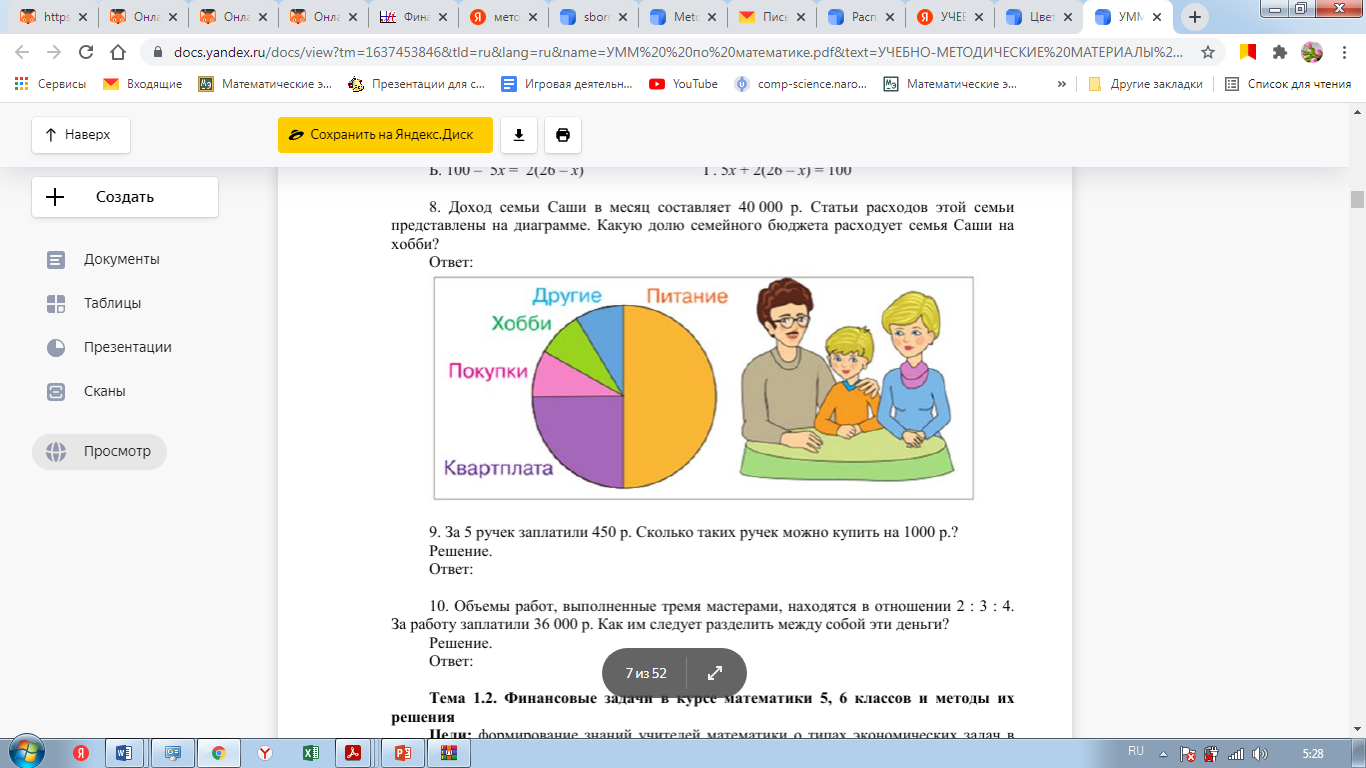 9. За 5 ручек заплатили 450 р. Сколько таких ручек можно купить на 1000 р.?Решение.Ответ:10. Объемы работ, выполненные тремя мастерами, находятся в отношении 2 : 3 : 4. За работу заплатили 36 000 р. Как им следует разделить между собой эти деньги?Решение.Ответ:Задание 5. Составьте план решения задач, предложенных в списке.1. Купили 1,5 кг рыбы по цене 105 р. за 1 кг и 0,6 кг картофеля по цене 22,5 за 1 кг. Какую сдачу должны получить с 500 р.? 500 – (157,5+13,5) = 500 – 171 = 329 (р.)2. На кондитерской фабрике в каждую коробку шоколадных конфет вкладывают талон. За 8 накопленных талонов покупателю бесплатно выдается коробка конфет. Какую часть стоимости коробки конфет составляет стоимость одного талона?3. На летних каникулах Митя ездит в конноспортивный клуб за город. Билет в одну сторону на электричке стоит 185 р., а льготный абонемент на месяц стоит 7 400 р., дающего право проезда до клуба и обратно неограниченное число раз в течение месяца. При каком минимальном количестве поездок в месяц приобретение абонемента выгодно?4. Ученик 5 класса Олег каждый день ездит в школу на автобусе. Цена билета в автобусе 20 р., а цена его проездного билета на месяц 130 р. Сколько денег Олег экономит на каждой поездке? Сколько денег Олег экономит за месяц?5. В таблице представлены цены на некоторые товары в трех магазинах. Цена товара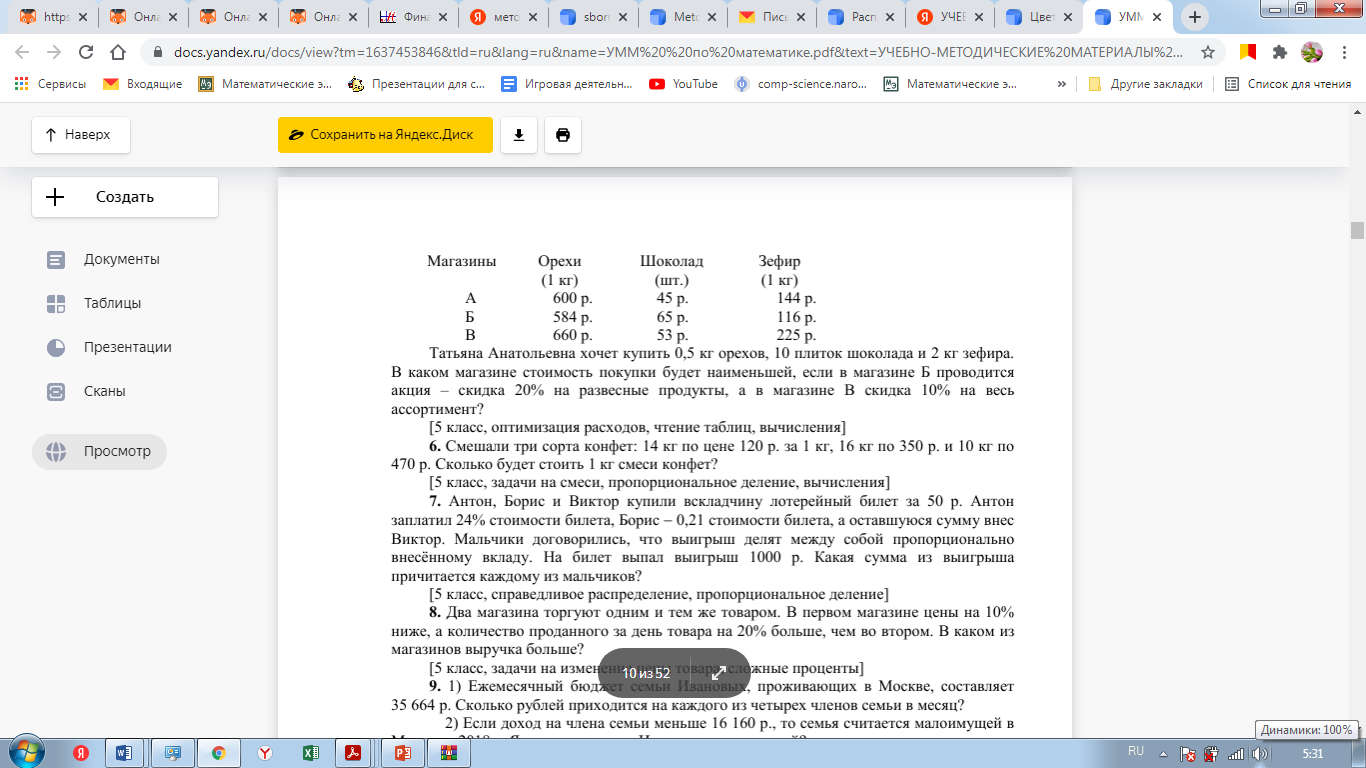 Татьяна Анатольевна хочет купить 0,5 кг орехов, 10 плиток шоколада и 2 кг зефира. В каком магазине стоимость покупки будет наименьшей, если в магазине Б проводится акция – скидка 20% на развесные продукты, а в магазине В скидка 10% на весь ассортимент?6. Смешали три сорта конфет: 14 кг по цене 120 р. за 1 кг, 16 кг по 350 р. и 10 кг по 470 р. Сколько будет стоить 1 кг смеси конфет? 7. Антон, Борис и Виктор купили вскладчину лотерейный билет за 50 р. Антон заплатил 24% стоимости билета, Борис − 0,21 стоимости билета, а оставшуюся сумму внес Виктор. Мальчики договорились, что выигрыш делят между собой пропорционально внесённому вкладу. На билет выпал выигрыш 1000 р. Какая сумма из выигрыша причитается каждому из мальчиков? 8. Два магазина торгуют одним и тем же товаром. В первом магазине цены на 10% ниже, а количество  проданного за день товара на 20% больше, чем во втором. В каком из магазинов выручка больше? 9. 1) Ежемесячный бюджет семьи Ивановых, проживающих в Москве, составляет 35 664 р. Сколько рублей приходится на каждого из четырех членов семьи в месяц?2) Если доход на члена семьи меньше 16 160 р., то семья считается малоимущей в Москве в 2018 г. Является ли семья Ивановых малоимущей?10. Ежемесячный доход семьи увеличился в первом квартале на 7%, а во втором – на 10%. На сколько процентов увеличился ежемесячный доход семьи за два квартала? 11.  1) Какую заработную плату начисляют работнику, если после уплаты единого социального налога 13%, он получает на руки 12 500 р.?2) В аванс рабочий получил 8100 р., что составило 45% его заработной платы. Какова зарплата рабочего? 12 .Транспортный налог на автомобили одного года выпуска тем больше, чем больше мощность автомобиля. В семьях Кати и Оли, проживающих в Москве, одинаковый доход и по одному автомобилю одного и того же года выпуска.3.Транспортный налог в семье Кати составляет, а в семье Оли 55. В какой семье автомобиль мощнее? 13 . 1) В банке по некоторому вкладу начисляют 8% годовых. Это значит, что внесенная сумма через год увеличится на 8%. На сколько составляющий 25 000 р.?2) За перевод денег банк берет 3% от переводимой суммы. Сколько денег надо внести в банк, чтобы перевести 2000 р.?3) В банк на срочный вклад положили 30 000 р. Банк начисляет 10% в год. Если клиент не снимает деньги со счета, то через год проценты по вкладу капитализируются, т.е. прибавляются к сумме вклада. Какая сумма будет на счете клиента, который не снимал деньги: а) через 1 год; б) через 2 года; в) через 3 года.Финансовые задачи для 5-7 классов14. В интернет-магазине действует акция «Каждая третья книга – бесплатно». Покупатель сделал заказ на 7 книг. Сколько из этих книг покупатель получит бесплатно по акции? (5 класс) 15. В июне за водоснабжение заплатили 1500 руб., а в июле – на 40% меньше. На сколько рублей меньше заплатили в июле, чем в июне? (5 класс) 16. Олег подошел к кассе в кинотеатре «Луч» в 12:30, чтобы купить билет на какой-нибудь фильм. У него было 300 р. на билет. Пользуясь таблицей, определите, сколько рублей стоит билет на ближайший сеанс, на который может пойти Олег. (6 класс)17. Билет на «ШОУ мыльных пузырей» стоит для взрослого 600 р., а для школьника – половину стоимости взрослого билета, а для дошкольника – четверть стоимости взрослого билета. Сколько рублей должна заплатить за билеты семья, включающая двух родителей, двух школьников и одного трехлетнего малыша? (6 класс) 18. В магазине продается несколько видов творога в различных упаковках и по различной цене. Какова наименьшая цена килограмма творога среди данных в таблице видов? (5 класс)Финансовые задачи для 5- 7 классах19. Стоимость проезда в пригородном электропоезде составляет 198 р. Школьникам предоставляется скидка 50%. Сколько рублей стоит проезд группы из 4 взрослых и 12 школьников? 20. Магазин сначала снизил цену кофемолки на 15%, а затем предоставил скидку 20% на все товары. За какую сумму (в рублях) теперь можно приобрести кофемолку, если до снижения цены она стоила 2750 рублей? 21. Стоимость ветровки составляет 1000 руб. На распродаже покупатель приобрёл её за 40% от стоимости. Сколько рублей сэкономил покупатель? 22. Цена килограмма яблок — 80 рублей, апельсинов— 120 рублей. Магазин объявил акцию: при покупке свыше 5 кг предоставляется скидка 15% от стоимости всей покупки. Сколько рублей заплатила хозяйка за покупку 3 кг яблок и 4 кг апельсинов? Финансовые задачи для 5, 6 классах23. Баночка йогурта стоит 14 р. 60 к. Какое наибольшее количество баночек йогурта можно купить на 100 р.? 24. Килограмм моркови стоит 40 р. Олег купил 1 кг 600 г моркови. Сколько рублей сдачи он должен получить со 100 р.? 25. Турист подбирает экскурсии. Сведения об экскурсиях представлены в таблице.Пользуясь таблицей, подберите экскурсии так, чтобы турист посетил четыре объекта: крепость, загородный дворец, парк и музей живописи, а суммарная стоимость экскурсий не превышала 650 р. В ответе укажите какой-нибудь один набор экскурсий без пробелов и запятых.26. Строительная фирма планирует купить 70 м3 пеноблоков у одного из трех поставщиков. Цены и условия доставки приведены в таблице. Сколько рублей нужно заплатить за самую дешевую покупку с доставкой?«РАССМОТРЕНО» на заседании                                   методического объединения         МО учителей           Протокол №1 от 30.08.23 г.                                                              Руководитель МО                                                                             _________                                                             «СОГЛАСОВАНО»            на заседании методического советаМКОУ «Круглянская СОШ»Протокол №1от 30.08.23 г._________________«УТВЕРЖДЕНО»И.о. директора школы_________ Т.И.ФомичёваПриказ № ____От «30» августа 2023 г.№Название разделовКоличество часов1Введение12Из копеек рубль, из ручейков море133Одними надеждами цели не достигнуть94Не доходом экономят, а расходом11ИТОГО:34 часов№Название разделовКоличество часов1Введение12Нельзя гоняться за деньгами - нужно идти им навстречу133И у кредитной организации бывают проблемы114На чужое богатство не надейся, свое береги9ИТОГО:34 часов№Название разделовКоличество часов1Введение12Богатство ум рождает133Кто не рискует, тот не инвестор104Доход не живет без хлопот95Повторение1ИТОГО:34 часов№ п/пНаименован ие разделов и темпрограммыКолич ество часовФорма проведения занятийДата изученияВиды деятельн остиЭлектронно- образовател ьныересурсы12-4ВведениеДеревофинансовых возможносте й13Лекция о финансах, финансовых возможностях и ограничениях. Проблемный семинар (анализ фрагмента	литературного произведения, отражающего сущность			финансов). Практическое				занятие (ситуационные задания по оценке		соответствия финансовых возможностей и желаний членов семьи сприменением иллюстративного материала)Учебно- познават ельнаяURL:https://ваши финансы.рф URL:https://fincult.info URL:https://хочум огузнаю.рф5-7Поток семейных доходов3Лекция о составе денежных доходов семьи. Проблемный семинар (работа с кейсами о труде, трудовом договоре и заработной плате)Учебно- практич ескаяURL:https://ваши финансы.рф URL:https://fincult.info URL:https://хочум огузнаю.рф8-10Ступенифинансового изобилия3Практическое			занятие (Практическая работа по определению отличий в уровне заработной платы работников разной квалификации, средней заработной					платы, прожиточного минимума и минимального размера оплаты труда	с		применением статистической информации, и фрагментов		литературныхпроизведений).Учебно- познават ельнаяURL:https://ваши финансы.рф URL:https://fincult.info URL:https://хочум огузнаю.рф10-13Доходное место3Лекция о классификации имущества, аренде и арендной плате. Проблемный семинар (обсуждение		случаев мошенничества в сделках с имуществом;          работа	с классификацией имущества по материалам	литературныхпроизведений)Учебно- познават ельнаяURL:https://ваши финансы.рф URL:https://fincult.info URL:https://хочумогузнаю.рф14Творческая лаборатория финансиста1Проблемный	семинар (творческая групповая работа о финансовых возможностях в сказке и в жизни –кейсы,Учебно- исследо вательск аяURL:https://ваши финансы.рф URL:головоломки, задания на установления соответствия, правильной последовательности и др.).https://fincult.info URL:https://хочум огузнаю.рф1517Куда с тобою мы идем- большой- большой секрет3Лекция о принципах постановки финансовой цели. Проблемный семинар (обсуждение вариантов действий для достижения личных финансовых целей; эссе«Моя финансовая цель»)Учебно- познават ельная Учебно- исследо вательск аяURL:https://ваши финансы.рф URL:https://fincult.info URL:https://хочумогузнаю.рф1819Уголок резервирова ния2Лекция	о		правилах формирования резервного фонда семьи. Проблемный семинар (дискуссия о размере резерва и вариантах его хранения на примере		литературных произведений)Учебно- познават ельнаяURL:https://ваши финансы.рф URL:https://fincult.info URL:https://хочум огузнаю.рф202223Ручеек сбереженийТворческая лаборатория финансиста31Лекция о порядке создания сбережений.		Проблемный семинар (обсуждение отличий резервов и сбережений; анализ фрагментов	литературных произведений о способах хранения произведений о способах хранения сбережений).Учебно- познават ельнаяURL:https://ваши финансы.рф URL:https://fincult.info URL:https://хочумогузнаю.рф2426Загадка семейных расходов3Лекция о классификациях расходов семьи. Практическое занятие (решение ситуационных задач на группировку семейных расходов по различным основаниям)Учебно- практич ескаяURL:https://ваши финансы.рф URL:https://fincult.infoURL:https://хочум огузнаю.рф 2729Не платит налоги только медведь в берлоге3Лекция о признаках, элементах и классификации налогов (прямые и косвенные). Практическое занятие: решение задач, отражающих	особенности вычисления суммы прямого и косвенного налогаУчебно- познават ельная Учебно- практич ескаяURL:https://ваши финансы.рф URL:https://fincult.info URL:https://хочумогузнаю.рф3032Я планов наших люблю3Лекция о семейном бюджете. Практическое занятие (решение задач о состоянии и структуреУчебно- познават ельнаяURL:https://ваши финансы.рфгромадьебюджета семьи).Учебно- практич еская Учебно- исследо вательскаяURL:https://fincult.info URL:https://хочум огузнаю.рф33-34Творческая лаборатория финансиста2Проблемный	семинар (групповая работа– дискуссия о необходимости и способах экономии денег на материалах сказок)Учебно- исследо вательск аяURL:https://ваши финансы.рф URL:https://fincult.info URL:https://хочум огузнаю.рф№ п/пНаименован ие разделов и темпрограммыКолич ество часовФорма проведения занятийДата изученияВиды деятельн остиЭлектронно- образовател ьныересурсы12-4ВведениеА я денежки люблю, я на карте их храню13Лекция о коммерческом банке, банковских услугах, банковских вкладах, счетах и картах. Проблемный		семинар (дискуссия о преимуществах и недостатках наличных расчётов и расчётов банковской картой; кейс	по	материаламлитературного произведения).Учебно- познават ельнаяURL:https://ваши финансы.рф URL:https://fincult.info URL:https://хочум огузнаю.рф5-7Путешестви е в мир депозитов3Лекция о банковском депозите и банковском		проценте. Практическое занятие (решение задач по определению размера накопленных	банковских процентов, при размещении денегна банковском вкладе)Учебно- познават ельная Учебно- практич еская Учебно- исследовательск аяURL:https://ваши финансы.рф URL:https://fincult.info URL:https://хочум огузнаю.рф810Кредитные кометы3Лекция о кредите, видах кредита и определении платежа по кредитному	договору. Практическое занятие (решение задач о погашении кредита)Учебно- познават ельная Учебно- практич ескаяURL:https://ваши финансы.рф URL:https://fincult.info URL:https://хочум огузнаю.рф1113Ипотека:разглядим в3Лекция	о	сущности	ипотеки,ипотечного   кредита   и   залога.Учебно-познаватURL:https://вашителескопПроблемный семинар (кейс об особенностях приобретения жилья с использованием средств ипотечного кредита)ельнаяфинансы.рф URL:https://fincult.info URL:https://хочум огузнаю.рф14Творческая лаборатория финансиста1Проблемный семинар. Решение творческих заданий на основе литературного произведения (например, по материалам рассказа М. Твена «Банковский билет в миллион фунтов стерлингов»).Учебно- исследо вательск аяURL:https://ваши финансы.рф URL:https://fincult.info URL:https://хочум огузнаю.рф1518На нашей траектории – банки астероиды4Лекция	о	кредитной организации, об основаниях для отзыва у нее лицензии. Проблемный			семинар (дискуссия о выборе надежного банка; кейс об ошибках заемщика)Учебно- познават ельнаяURL:https://ваши финансы.рф URL:https://fincult.info URL:https://хочумогузнаю.рф1921Метеоритны й дождь микрофинан сирования3Проблемный	семинар(ситуационный	анализ последствий обращения в микрофинансовую организацию— работа с кейсами и схемами)Учебно- познават ельнаяURL:https://ваши финансы.рф URL:https://fincult.info URL:https://хочум огузнаю.рф222425Ураганфинансовых угроз.Творческая лаборатория финансиста31Проблемный	семинар(ситуационный		анализ финансовых угроз личным доходам в цифровой среде; сравнительный анализ видов финансовых пирамид; кейс о финансовых угрозах на материалах	литературного произведения      и      жизненнойситуации)Учебно- познават ельнаяURL:https://ваши финансы.рф URL:https://fincult.info URL:https://хочум огузнаю.рф2628С чужого двора не получишь добра3Лекция о собственности и финансовом	благополучии. Учебная игра (кейс по материалам	литературного произведения)Учебно- познават ельная Учебно- исследо вательск аяURL:https://ваши финансы.рф URL:https://fincult.info URL:https://хочум огузнаю.рф2931Копейка к3Проблемный	семинарУчебно-URL:копейке – проживет и семейка(Обсуждение преимуществ и недостатков покупки товаров в рассрочку. Литературный кейс. Кроссворд)познават ельнаяhttps://ваши финансы.рф URL:https://fincult.info URL:https://хочум огузнаю.рф3233  34На счетах одни нули Творческая лаборатория финансиста21Практическое занятие (решение задачи о выборе варианта вложения денег с целью накопления	определенной суммы к определенному сроку).Учебно- исследо вательск аяURL:https://ваши финансы.рф URL:https://fincult.info URL:https://хочум огузнаю.рф№ п/пНаименован ие разделов и темпрограммыКолич ество часовФорма проведения занятийДата изученияВиды деятельн остиЭлектронно- образовател ьныересурсы12-5ВведениеДоходы большие и не очень14Лекция	об	атмосфере инвестирования,дифференциации доходов и видах шкал налогообложения. Практическое занятие (решение задач об оценке изменения величины	располагаемых доходов при изменении ставки НДФЛ; анализ статистическойинформации)Учебно- познават ельнаяURL:https://ваши финансы.рф URL:https://fincult.info URL:https://хочум огузнаю.рф6-9Ум - хорошо, интелектуал ьная собственнос ть – лучше!4Лекция об интеллектуальной собственности и доходов от нее. Проблемный	семинар (литературные кейс-задачи о доходах от интеллектуальной собственности и талантов).Учебно- познават ельнаяURL:https://ваши финансы.рф URL:https://fincult.info URL:https://хочум огузнаю.рф10-13Наш папа – интеллектуа л4Лекция о доходе творческих людей (грант, гонорар) и профессональном	доходе. Проблемный семинар (работа с классификацией		—сравнительный		анализ различных	форм	доходов	от интеллектуальной собственности).Учебно- познават ельная Учебно- исследо вательск аяURL:https://ваши финансы.рф URL:https://fincult.info URL:https://хочум огузнаю.рф14Творческая1Проблемный	семинарУчебно-URL:лаборатория финансиста(групповая работа о финансовом благополучии и доходах от творчества – решение кейс-задач на материалах фрагментов литературных произведений)исследо вательск аяhttps://ваши финансы.рф URL:https://fincult.info URL:https://хочум огузнаю.рф1518Риск неизбежен на пути кфинансовом у благополучи ю4Лекция	о	видахинвестиционного	риска. Проблемный семинар с элементами игры «Что? Где? Когда?» по материалам литературных произведений и статистической информации.Учебно- познават ельная Учебно- исследо вательск аяURL:https://ваши финансы.рф URL:https://fincult.info URL:https://хочум огузнаю.рф1922Выбор инвестицион ного проекта– дело рискованное4Лекция о инвестиционном доходе          и		окупаемости инвестиций.	Практическое занятие (решение задачи по оценке		окупаемости инвестиционных проектов)Учебно- познават ельная Учебно- исследо вательск аяURL:https://ваши финансы.рф URL:https://fincult.info URL:https://хочум огузнаю.рф2324Творческая лаборатория финансиста2Учебная игра (об инвестициях в создание собственного бизнеса),Учебно- исследо вательск аяURL:https://ваши финансы.рф URL:https://fincult.info URL:https://хочумогузнаю.рф2527В поисках сверхновых источников доходов3Лекция о возможностях применения крауд- технологий для финансирования реализации нового проекта. Проблемный семинар (сравнительный анализ форм	государственного финансирования; сравнительный анализ		вариантов финансирования реализациинового проекта)Учебно- познават ельная Учебно- исследо вательск аяURL:https://ваши финансы.рф URL:https://fincult.info URL:https://хочум огузнаю.рф2831323334Кто ищет – тот всегда найдетТворческая лаборатория финансистаПовторение421Проблемный	семинар (дискуссия о сверхновых источниках доходов и их доступности для всех и для каждого).Закрепление пройденного материалаУчебно- познават ельная Учебно- исследо вательск аяURL:https://ваши финансы.рф URL:https://fincult.info URL:https://хочум огузнаю.рфПревышениескорости21—40 км/ч41—60 км/ч61—80 км/ч81 км/ч и болееРазмер штрафа500 р.1000 р.2000 р.5000 р.Время спектакляНомер рядаЦена билетаДневные спектакли (9:00 −16:00)С 1 по 6С 7 по 11С 12 по 20200 р.250 р.150 р.Вечерние спектакли (17:00 −21:00)С 1 по 6 С 7 по 11 С 12 по 20400 р.480 р.300 р.Название фильмы Время сеанса Цена билета Планета обезьян 11:55 250 р. Рапунцель 12:20 300 р. Черепашки-ниндзя 12:40 320 р. Человек-паук 13:15 280 р. Смешарики 16:00 200 р. Упаковка Цена за упаковку 200 г 52 р. 250 г 62 р. 500 г 125 р. 200 г 85 р.Номер экскурсии Посещаемый объект Стоимость экскурсии 1 Крепость, загородный дворец 350 р. 2 Музей живописи 200 р. 3 Парк 150 р. 4 Парк, музей живописи 300 р. 5 Парк, крепость 300 р. 6 загородный дворец 200 р. Поставщик Стоимость пеноблоков (р. за 1 м3) Стоимость доставки (р.) Дополнительные условия А 2600 10 000 Нет Б 2800 8000 При заказе товара на сумму свыше 150 000 р. доставка бесплатная В 2700 8000 При заказе товара на сумму свыше 200 000 р. доставка бесплатная 